Муниципальное дошкольное образовательное учреждениеЦентр развития ребёнка - детский сад №5 Рябинка»                       Волшебный витраж.Воспитатель: Спиридонова М.А.г. Лобня2018г.Волшебный витраж. Рисование гуашью на спец по контуру.Пошаговая инструкция:Автор: Спиридонова Марина Александровна, воспитатель МБДОУ ЦРР№5»Рябинка».Назначение: украшение интерьера комнаты, изготовление подарка, участие в выставках и конкурсах.Задачи:- совершенствовать технику работы гуашью на обложках ПВХ для брошюровки(прозрачная);- развивать фантазию, художественный вкус, творческие способности, абстрактное мышление, внимание, мелкую моторику пальцев рук, точность движений;- прививать навыки культуры труда, желание доводить начатое дело до конца;- содействовать формированию всесторонне развитой личности.Необходимые материалы:набор гуаши, кисти №1, №3, №4, палитра, стеки, клей ПВА, обложка для брошюровки прозрачная,  непроливайка, рисунок-шаблон, салфетки, луковица среднего размера или средство для снятия лака (для обезжиривания), дыракол, разноцветные ленты.Актуальность:Альтернативные методики рисования привлекают детей своей доступностью, художественной эффектностью и неповторимостью, необычными экспериментами и неожиданными материалами, они не требуют специальной подготовки и умений, поэтому напоминают увлекательную игру, которая помогает раскрыть творческий потенциал каждого ребёнка. Кроме того, в сочетании с классическими техниками, которые, безусловно, являются доминирующими, они приносят новизну и дают толчок к развитию инициативности, самостоятельности, пробуждают фантазию и воображение, помогают проявить заинтересованность изобразительной деятельностью.Значение применения нетрадиционных методов рисования:

      - являются эффективным методом здоровье сбережения; -способствуют росту самооценки, помогают преодолеть страхи и неуверенность в себе; развивают абстрактное и логическое мышление;- совершенствуют чувство цвета и формы; - создают благоприятные условия для индивидуального творческого самовыражения и личностного развития детей; -знакомят детей со свойствами и возможностями различных материалов вызывают интерес к экспериментально-исследовательской деятельности; - развивают мелкую моторику и ручные умения, что имеет важное значение в решении задач подготовки к школе;- создают атмосферу радости и энтузиазма, повышают работоспособность и творческий азарт.
Ход мастер класса:Ребята, а вы любите сказки? Я тоже их очень люблю и сейчас расскажу вам одну волшебную сказку. В некотором царстве в разноцветном государстве жили-были король, королева и принцесса. Все жители этого государства жили дружно, никогда не грустили и не скучали, любили петь и танцевать и всегда были весёлыми. Они часто во дворце устраивали праздники, на которые приглашали всех жителей. Но в этом государстве жила злая колдунья, которой не нравилось разноцветное государство, так как её никогда не приглашали во дворец на праздники. И вот однажды, когда король и королева уехали, и принцесса осталась одна, колдунья заколдовала дворец со всеми его жителями. Во дворце стало всё серо-чёрным, а принцесса и жители погрузились в сон. Воспитатель: Ребята, вы хотите, чтобы сказка на этом закончилась? (Ответы детей.) Замок можно расколдовать, и заклятие исчезнет, если лучи солнца пробегут через цветные витражи замка. Вот тогда всё опять станет разноцветным как раньше. Ребята, а вы знаете, что такое витраж? ( ответы детей).
        Витраж – это особенная картина, составленная из цветных стёкол, скреплённых между собой узкими металлическими полосками, как мозаика. Это очень трудная работа, ведь кусочки стекла нужно вырезать точно, чтобы они соприкасались с другими кусочками. Это и опасная работа, так как стеклом можно порезаться. Поэтому нужно быть очень осторожными и соблюдать технику безопасности. Витражами украшают окна, стеклянные двери, перегородки, купола в храмах, мебель, люстры. Свет, проходя через цветные стёкла, окрашивается в их цвета и создаёт особую атмосферу в помещении, всё вокруг становится волшебным, радостным.А теперь ребята давайте с вами попробуем нарисовать витраж в виде картины и украсим ее красивыми ленточками! Но работать мы с вами будем не со стеклом, а с обложками для брошюровки, Она такая же прозрачная как стекло, только не твердая. Но вначале подготовим наши пальчики ( пальчиковая гимнастика):Осенние листья.
Раз, два, три, четыре, пять, - загибаем пальчики, начиная с большого
Будем листья собирать. - сжимаем и разжимаем кулачки
Листья березы, - загибаем пальчики, начиная с большого
Листья рябины,
Листики тополя,
Листья осины,
Листики дуба мы соберем,
Маме осенний букет отнесем – пальчики «шагают» по столу.
       1. Приготавливаем обложку для брошюровки прозрачную. Подбираем картинку. Можно использовать раскраски для детей.2. Разрезаем луковицу пополам.3. Одну сторону , на которую будем наносить рисунок, хорошо обрабатываем соком половинки луковицы.4. Ждём, когда стекло хорошо просохнет. Кладем трафарет под стекло, обработанной частью вверх.5. Клеем ПВА( можно добавить любой цвет во флакон) обводим контуры рисунка на обложке для брошюровки. Обводить рисунок начинаем с верхней части рисунка, чтобы не размазать. Даем время (5 мин.) высохнуть .6. Ждём, когда контур просохнет, и продолжаем закрашивать остальные части рисунка.7. Далее закрашиваем цветной гуашью, которую смешиваем с клеем ПВА, те части рисунка, которые находятся на первом плане.       Обратная сторона.8. Когда рисунок просохнет, закрашиваем фон. Накладываем гуашь нужного цвета, не боясь зайти за контуры рисунка.9. Готово. Осталось просушить и оформить картинку в рамочку.10. Вот такая работа, получилась.Вот ребята мы с вами и расколдовали королевство, теперь все жители счастливы!В детском саду, рисование гуашью на обложке для брошюрования, можно проводить в несколько этапов, в зависимости от возраста и сложности рисунка.В работе с детьми, эта техника рисования вызывает желание творить чудеса своими  руками. Развивает фантазию, художественный вкус, творческие способности, абстрактное мышление, внимание, мелкую моторику пальцев рук, точность движений. Прививает навыки культуры труда, желание доводить начатое дело до конца.И самое главное, для этого занятия, необходим минимум материалов: набор гуаши разных цветов, кисти, обложка для брошюрования, шаблон, средняя луковица(ср-во для снятия лака), клей ПВА, палитра,  дыракол, разноцветные ленты.Все материалы, используемые в работе, безопасны!Спасибо за внимание.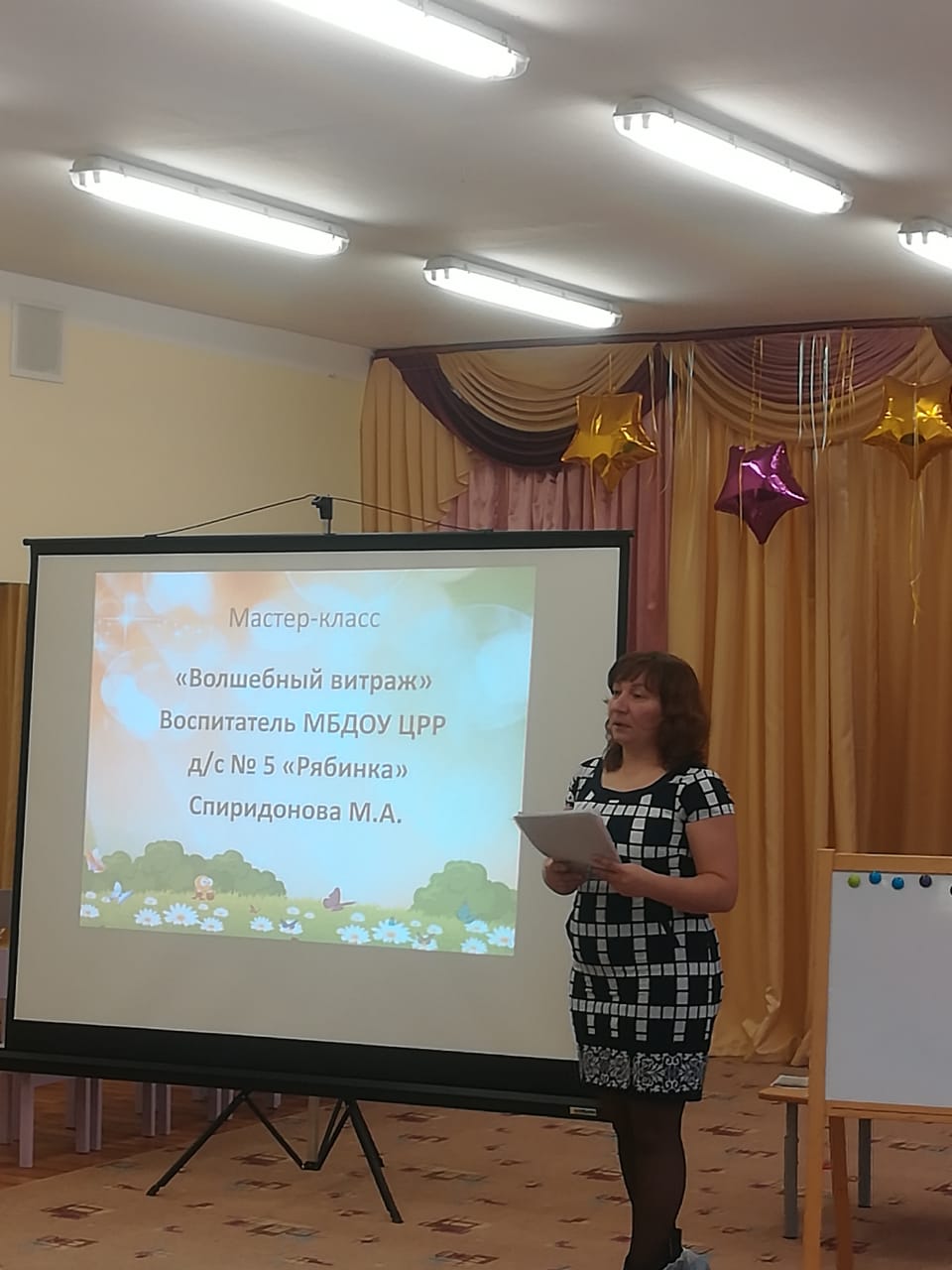 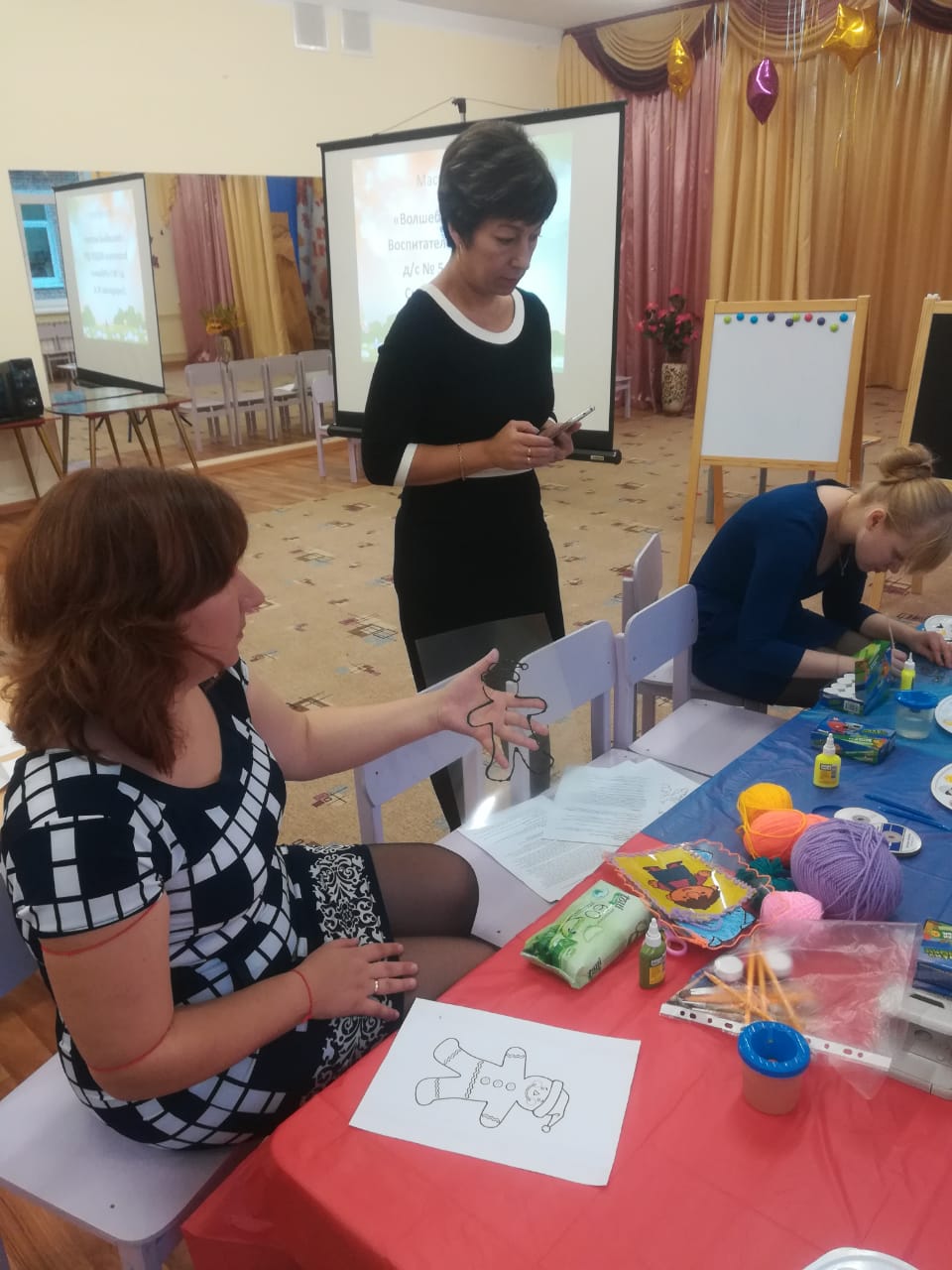 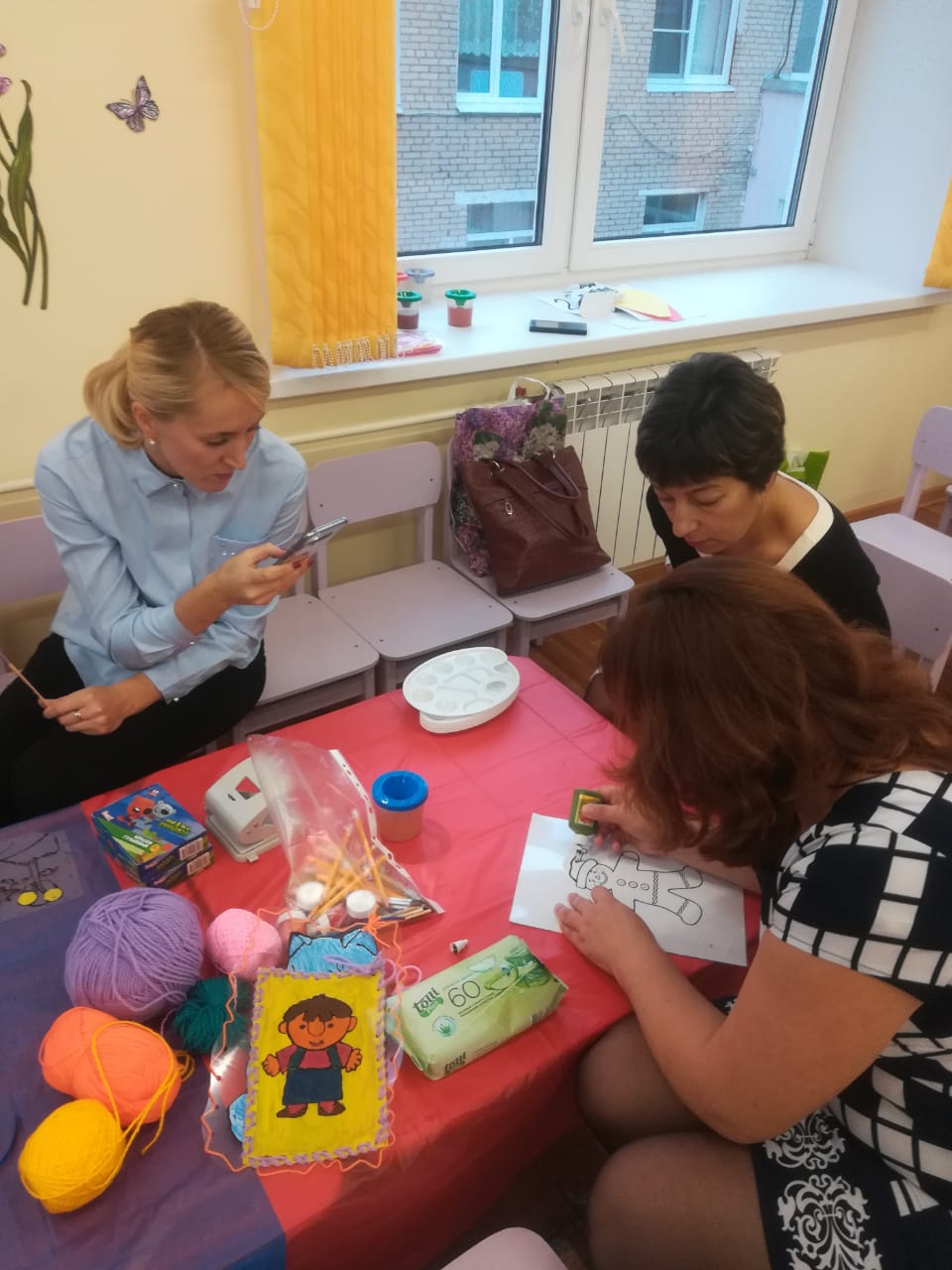 